AMBIENTACIÓN: 	(En el tablero están escritas algunas palabras - no más de 10 - que están de moda. Por ejemplo: Selfi, apli, ébola, dron, amigovio, nomofobia… aumenta las que tu conozcas…). Comenzar el cuarto de hora como todos los días… Prueba a hacer este movimiento: llevar los hombros adelante y atrás, o hacer círculos. En todos los casos, el movimiento es puramente en los hombros, los brazos deben permanecer relajados. No descuides la respiración que la realizaras espontáneamente y a tu ritmo… Repite varias veces (unas 7-10 repeticiones).Despues del ejercicio corporal, continuar diciendo: Las palabras que están en el tablero, son palabras de moda. Las encontramos en todas partes, sobre todo en la red. ¿Qué otras palabras podemos añadir? (dejar que algunas personas escriban en el tablero para completar). El lenguaje es poderoso. Es intenso. Es necesario. Y es un reflejo de presencias y ausencias, de poder y silencio. Y hay palabras que necesitan mantenerse vivas: justicia, libertad, igualdad, paz, amor. De nosotros dependera que continuen en nuestro lenguaje, no se olviden o queden sepultadas por modas o novedades.Hoy vamos a recordar algunas palabras que pronuncio ENRIQUE DE OSSÓ y que nunca podemos olvidar: Jesús, María, Oración, Familia, Educación, Evangelio, Respeto, Crecimiento… Estas palabras debemos pronunciarlas sin miedo al que dirán… sin sucumbir a las presiones, a las burlas…Entregar a cada persona, un trozo de papel… Para escribir una palabra que no se debe olvidar en el salón de clase… (hay cintas para pegarlas en la pared… o en un lugar dispuesto para tal fin…). Al final una persona lee muy pausadamente, las palabras, solicitando primero silencio y ambiente reflexivo. Comienza de la siguiente manera: 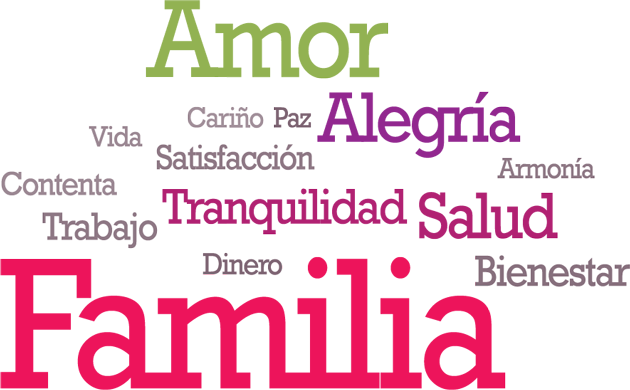 “Las palabras son nuestra inagotable fuente de magia y energia. Capaces de infringir daño o de remediarlo. Las palabras son semillas. Queremos cosechar cosas buenas en nuestras vidas en el 2015. En este sitio y  en este lugar, nos comprometemos a mantener vivas estás palabras…” (leer pausadamente las palabras que se escribieron…)TODO POR JESÚSAMBIENTACIÓN: En el tablero se encuentra la máxima de San Enrique: “Sea nuestro principal cuidado al empezar un nuevo año, tener pureza de intención en todas nuestras obras”. Y en cada pupitre cada estudiante tiene el pergamino en blanco. Comenzar el cuarto de hora como todos los días y luego decir: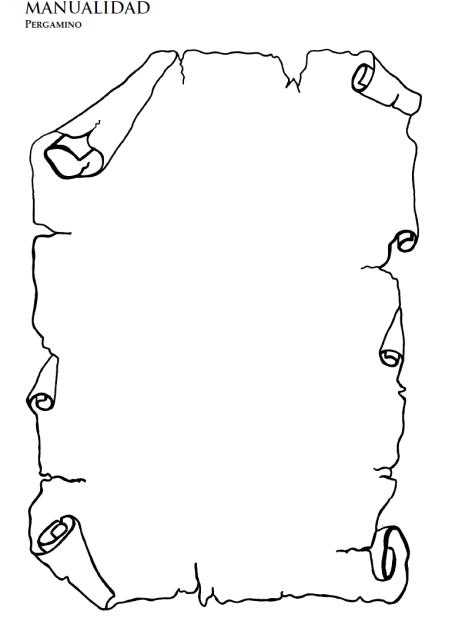 Un año nuevo, que comienza, es como una nueva oportunidad para un montón de cosas… como un libro en blanco que puedo rellenar según decida. Vamos a rellenar juntas esa página en blanco… Llenarla de nombres…Porque si miro el año que pasó, me doy cuenta de que aparecieron muchos nombres nuevos en mi vida. Algunos de manera fugaz, pero otros pisando fuerte y con pinta de quedarse, al menos, por algún tiempo. Aprovecho este momento para escribir en mi hoja los nombres de las personas significativas en mi vida y aquellas que quiero que así lo sean… y le pido al Amigo Jesús acogida amable para dar la bienvenida a los nuevos nombres que aparecerán este año que acaba de empezar. (Momento de silencio…).Permitirme imaginar…Porque en nuestros sueños están nuestros deseos más elevados, nuestras posibilidades más generosas, quizás también las más egoístas. Ahora, me permito soñar, desear, anhelar todo aquello que quiero para mi vida, no importa lo imposible que me parezca y lo escribo en mi hoja... (Momento de silencio…).Concretar un proyecto en mi vida…En este momento de cada año, este punto es el más importante de todos. Después de dejar volar la imaginación, para no andar sin dirigir mis pasos hacia ninguna parte, para tener una buena razón al levantarme cada día, para levantarme cuando me caigo en el camino, para buscar lo positivo en mi vida y para poner a Dios en el sitio que quiero que ocupe en mi vida, es muy importante concretar mi proyecto de vida… Por eso, escribo en esa página en blanco mis metas para el 2015… (Momento de silencio…).ORACIÓN FINAL(Pedir cerrar los ojos…) Respira profundo… disponte para hablar con Jesús, intenramente dile: Jesús Amigo, más allá de mis miedos, más allá de mi inseguridad, más allá de mi egoísmo quiero darte una respuesta. Aquí estoy para hacer tu voluntad, para que mi amor sea decirte si hasta el final. Dame el don del entendimiento para que comprenda cual es tu proyecto sobre mi. Quiero realizar mis sueños en sintonía con lo que tu sueñas para mi. AMEN.TODO POR JESÚSAMBIENTACIÓN: Comenzar el cuarto de hora como todos los días… Invitar a las personas a mover el cuello. Colocar los brazos relajados sobre las piernas. Subimos los hombros como cuando decimos “no sé”, elevando los hombros en todo su recorrido, como si quisieras acercarlos a las orejas Una vez arriba del todo, mantén la zona en tensión 3 segundos, para luego bajar despacio ambos hombros. Al subir inspiramos y al bajar expiramos. Hacemos el ejercicio 3 veces.(Se entrega a cada estudiante una máxima de San Enrique. Se continua como sigue).Una forma de comprender más profundamente algo, una enseñanza es tratar de decirla con nuestras palabras. Eso vamos a intentar hacer con algunas de las enseñanzas de Enrique de Ossó.El ejemplo es el mejor y más eficaz corrección, que todos los sermones.En el silencio te hablará el Señor al corazón, te descubrirá sus secretos y tu alma se corregirá de todos tus defectos.Amemos a los demás con Jesús y por Jesús.La razón vestida de dulzura tiene más fuerza que brillo; revestida de cólera pierde su brillo y fortaleza.Es preciso tener paciencia con nosotras/os mismos, pues somos creaturas y no ángeles.No hay acto más excelente de amor ni más sublime que la unión perfecta de nuestra voluntad con la de Dios.La más alta y provechosa filosofía, es conocernos a nosotras/os mismos, para dar a Dios lo que es suyo y a nosotras/os lo que es nuestro.Nada hay más dulce que el fruto del vencimiento propio.Nada se alcanza sin trabajo y ninguna virtud se perfecciona sin élMETODOLOGÍA: Después de entregar a cada persona la máxima, se deja un momento de silencio para que cada una reflexione sobre ella hasta comprenderla completamente (pueden hacer preguntas a la persona que acompaña el Cuarto de Hora de Oración).Luego tratar cada cual de expresar con sus propias palabras, la enseñanza de San Enrique de Ossó.Leer en voz alta, sin explicar, la máxima como quedó después de la relectura (llamamos relectura cuando tomamos un texto de alguien, generalmente antiguo, y lo expresamos con palabras actuales para que suene más atractivo y llegue a las personas de hoy).Preguntar cuál de todas las relecturas les llamó más la atención y porque…Preguntamos si alguien tiene una máxima propia… aquella frase que siempre repite y encierra un mensaje interesante… Compartirla…Invitamos a guardar en el corazón estas enseñanzas tanto de San Enrique de Ossó como de las compañeras/os en un momento de silencio… (dejar uno o dos minutos de silencio…).TODO POR JESÚSAMBIENTACIÓN: Se comienza la oración como todos los días… Y se explica que cada una va a construir un VITRAL sobre el Jesús de San Enrique de Ossó. Se va a desarrollar una metodología para realizar este rato de oración.METODOLOGÍA:Entregar el vitral a cada persona. La idea es construir el vitral del Jesús en quien cree San Enrique, es una especie de Credo Cristológico de San Enrique de Ossó.Se va a leer las expresiones de fe del Santo Fundador de los Teresianos. Y cada persona debe ir tomando nota de las frases, palabras que le llaman la atención y colocarlas en los espacios del vitral. Así construirán un “VITRAL DEL JESÚS EN QUIEN CREE SAN ENRIQUE DE OSSÓ”. Procurar que queden vacíos 5 espacios que luego se les dirá que van a hacer con ellos…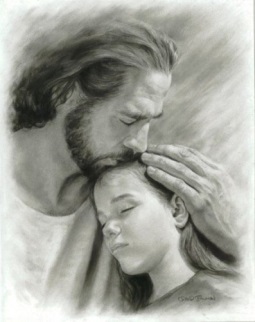 Escuchemos con atención este escrito del Santo (se lee muy despacio y vocalizando muy bien):“Eres Jesús, dechado de todas las virtudes, manso y humilde de corazón, modesto, caritativo, obediente, justo en todo y santo. Eres Jesús mi hermano, esposo, amigo, médico, maestro, guía, verdad y vida de mi alma. Eres Jesús fuerte, admirable, príncipe de la paz, Ángel del gran consejo, Padre del siglo futuro. Eres para mí el perdonador de todos mis pecados, la medicina de todas mis enfermedades, la victoria de todas mis tentaciones, el premio eterno de mis sentidos y de mi alma. ¡Oh Jesús mío y todas mis cosas! Tú sabes que te amo, porque lo sabes todo; eres todo amable, todo hermoso, todo deseable. Grabad vuestro divino nombre en mi entendimiento, en mi memoria, en mis labios, y sobre todo en mi corazón, para que no me acuerde más que de Jesús, no hable más que de Jesús, ni ame más que a Jesús. ¡Oh Jesús mío amarte o morir; o mejor vivir y morir amándote sobre todas las cosas, con todo mi corazón, con toda mi alma, con todas mis fuerzas. No vaya yo de este mundo, Jesús mío, sin haberte amado, y hecho conocer y amar cuanto me es posible. Aumenta mi amor, Jesús mío; quisiera amarte como Tú mismo te amas a Ti y a tu Padre celestial. ¿No es posible, Jesús mío amarte como Tú mismo te amas? A mí, tu discípula/o, dame sólo tu amor sobre todo, y esto me basta. Solo Dios basta, y tú eres el Dios de mi corazón. AMEN” (Por Enrique de Ossó en la Revista Santa Teresa, 230, pag.100).Silencio para observar ese vitral… con la fe de Enrique de Ossó en Jesucristo… y en los espacios vacíos, llenarlos con expresiones de la propia fe en Jesús…Terminar con la canción: “Cristo eres tú” de Marcela Gándara.TODO POR JESÚSAMBIENTACIÓN: Se comienza el cuarto de hora como todos los días… En el tablero se encuentra esta pregunta: ¿Qué ha pasado en el mundo en los últimos días? (En la mesa de adelante o en el centro hay titulares de noticias para ser leídas más adelante. Se continua con el siguiente protocolo):Explicar: Enrique, al igual que Teresa, descubrió la necesidad que “la gente de su tiempo” tenía de Dios. Fue un hombre abierto y atento, preocupado por extender el Reino de Dios a todos los lugares posibles. Hombre de Fe profunda y esperanza inquebrantable vivió con el deseo de conocer y amar a Jesús y hacerle conocer y amar. Nosotras/os, FAMILIA TERESIANA, hemos recibido de ellos esta herencia. Y también hoy cada una/o, como Enrique podemos preguntarnos: “¿Quiénes somos en medio de esta humanidad? ¿Qué repuesta podemos ofrecer en la Iglesia y el mundo desde nuestra más honda identidad cristiana?”Invitar: a personas voluntarias para que lean los titulares de las noticias y si es posible sus sinopsis… Lanzar: nuevamente la pregunta: “¿Quiénes somos en medio de esta humanidad? ¿Qué repuesta podemos ofrecer en la Iglesia y el mundo desde nuestra más honda identidad cristiana?”Explicar: A cada una/o de nosotras/os se nos ha regalado un DON y con él una TAREA: ser en medio de nuestro mundo SAL y LUZ. Dejemos que la Palabra de Dios nos hable hoy al corazón como hace años habló al corazón de Enrique: “Vosotros sois la luz del mundo. No puede ocultarse una ciudad situada en la cima de un monte. Tampoco se enciende una lámpara para taparla con una vasija de barro; sino, que se pone sobre el candelero, para que alumbre a todos los que están en la casa. Brille de tal modo vuestra luz delante de los hombres, que, al ver vuestras buenas obras, den gloria a vuestro Padre que está en los cielos.” (Mt.5,13 -16 )Colocar:  la canción “Sois la sal de Luis Guitarra”, https://www.youtube.com/watch?v=qOHhYr0LxbEContestar: la pregunta “¿Quiénes somos en medio de esta humanidad? ¿Qué repuesta podemos ofrecer en la Iglesia y el mundo desde nuestra más honda identidad cristiana?”Concluir: orando de la siguiente manera: Jesús cuenta con nosotrospara devolver la luz donde hay oscuridad;cuenta con nosotraspara poner Amor y ternuraallí donde hay egoísmo, tristeza y angustia.TODO POR JESÚSFecha de la EO:Responsable de la EO:Destinatarios de la EO:Fecha en que se vive con estudiantes:CUARTO DE HORA DE ORACIÓNCUARTO DE HORA DE ORACIÓNTEMA: “PALABRAS DE MODA”TEMA: “PALABRAS DE MODA”Fecha de la EO:Responsable de la EO:Destinatarios de la EO:Fecha en que se vive con estudiantes:CUARTO DE HORA DE ORACIÓNCUARTO DE HORA DE ORACIÓNTEMA: “UNA PAGINA EN BLANCO PARA… ”TEMA: “UNA PAGINA EN BLANCO PARA… ”Fecha de la EO:Responsable de la EO:Destinatarios de la EO:Fecha en que se vive con estudiantes:CUARTO DE HORA DE ORACIÓNCUARTO DE HORA DE ORACIÓNTEMA: “CÓMO LO DIRIAS HOY”TEMA: “CÓMO LO DIRIAS HOY”Fecha de la EO (DIA 15):Responsable de la EO:Destinatarios de la EO:Fecha en que se vive con estudiantes:CUARTO DE HORA DE ORACIÓNCUARTO DE HORA DE ORACIÓNTEMA: “VITRAL DEL JESÚS EN QUIEN CREE SAN ENRIQUE DE OSSÓ”TEMA: “VITRAL DEL JESÚS EN QUIEN CREE SAN ENRIQUE DE OSSÓ” Fecha de la EO:Responsable de la EO:Destinatarios de la EO:Fecha en que se vive con estudiantes:CUARTO DE HORA DE ORACIÓNCUARTO DE HORA DE ORACIÓNTEMA: “SOMOS SAL Y LUZ, COMO LO FUE ENRIQUE DE OSSÓ”TEMA: “SOMOS SAL Y LUZ, COMO LO FUE ENRIQUE DE OSSÓ”